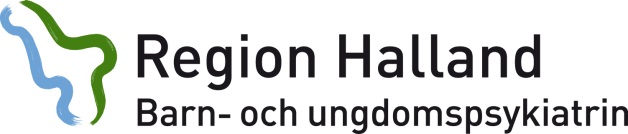 Rutin för att anmäla avvikelse till samverkansgrupp i KungsbackaRegion Halland
VadLokal Samverkansgrupp består av representanter från socialtjänst, LSS, skola, primärvård och bup.Verksamheter i gruppen representeras från chefsnivå.Varje enskild verksamhet kan vid behov sätta in en annan representant i samverkansgruppen. Som enskild handläggare/behandlare/elevhälsapersonal kan du anmäla ett ärende avidentifierat för konsultation.VarförOm ett ärende kört fastTveksamheter om fler verksamheter behöver engageras i ett ärendeÄrende där beslut behöver fattas på högre nivåHur/NärKontakta receptionen på socialtjänsten Ang kort frågeställning för konsultationenÄrendet skall anmälas senast måndag innan konsultationsträffen.Tider för konsultationen fördelas av receptionspersonalKontaktuppgifter för anmälan av ärendeSamordnare för Lokal samverkansgrupp En dörr in: Emma Snelder, mail: emma.snelder@kungsbacka.seLokal samverkansgrupp 